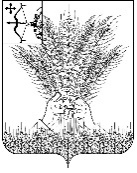 РОССИЙСКАЯ ФЕДЕРАЦИЯДУМА КИКНУРСКОГО МУНИЦИПАЛЬНОГО ОКРУГА КИРОВСКОЙ ОБЛАСТИПЕРВОГО СОЗЫВАРЕШЕНИЕОб утверждении отчета об итогах исполнения плана приватизации имущества муниципального образования Кикнурский муниципальный округ Кировской области в 2022 годуВ соответствии с Гражданским кодексом Российской Федерации, Федеральным законом от 06.10.2003 № 131-ФЗ «Об общих принципах организации местного самоуправления в Российской Федерации», Федеральным законом от 21.12.2001 № 178-ФЗ «О приватизации государственного и муниципального имущества», решением Думы Кикнурского муниципального округа Кировской области от 29.11.2021 № 16-165  «Об утверждении Положения о приватизации имущества муниципального образования Кикнурский муниципальный округ Кировской области», Дума Кикнурского муниципального округа РЕШИЛА:1. Утвердить отчет об итогах исполнения плана приватизации имущества муниципального образования Кикнурский муниципальный округ Кировской области в 2022 году по форме, согласно приложению.2. Настоящее решение подлежит размещению в Сборнике муниципальных правовых актов органов местного самоуправления муниципального образования Кикнурский муниципальный округ Кировской области и размещению на официальном сайте муниципального образования Кикнурский муниципальный округ Кировской области. 3. Настоящее решение вступает в силу после его официального опубликования (обнародования).Председатель Думы Кикнурскогомуниципального округа                                                                 В.Н. СычевГлава Кикнурскогомуниципального округа                                                                 С.Ю. Галкин__________________________________________________________________ПОДГОТОВЛЕНО   Заведующий отделомпо муниципальному имуществу  и земельным ресурсам                                                                    Л.Г. Корчагина                           СОГЛАСОВАНО Заместитель главы администрацииокруга по экономике, заведующийотделом экономики                                                                        Н.В. КомаровКонсультант-юрист отделапо организационно – правовым и кадровым вопросам                                                   С.В. Рычкова Разослать: имуществуПриложениеУТВЕРЖДЕНрешением Думы Кикнурскогомуниципального округаКировской областиот                               №Отчет
об итогах исполнения плана приватизации муниципального имущества муниципального образования Кикнурский муниципальный округ Кировской области в 2022 году №_______                              пгт Кикнур                              пгт КикнурРоссийская Федерация, наименование субъекта Российской ФедерацииРеквизиты программы приватизации2 (номер, дата, кем утверждена)Плановые показатели (в соответствии с программой приватизации по состоянию на 31 декабря отчетного года)Плановые показатели (в соответствии с программой приватизации по состоянию на 31 декабря отчетного года)Плановые показатели (в соответствии с программой приватизации по состоянию на 31 декабря отчетного года)Плановые показатели (в соответствии с программой приватизации по состоянию на 31 декабря отчетного года)Фактические показателиФактические показателиФактические показателиФактические показателиФактические показателиФактические показателиФактические показателиФактические показателиФактические показателиФактические показателиФактические показателиФактические показателиФактические показателиФактические показателиФактические показателиФактические показателиФактические показателиФактические показателиФактические показателиРоссийская Федерация, наименование субъекта Российской ФедерацииРеквизиты программы приватизации2 (номер, дата, кем утверждена)хозяйственные общества, ед.унитарные предприятия, ед.иное имущество казны (недвижимое и движимое имущество), едпоступления в бюджет от приватизации всего, тыс. рубколичество хозяйственных обществ, в отношении которых в отчетном году проводились торги, едприватизировано хозяйственных обществ (пакетов акций (долей в уставных капиталах), в том числеприватизировано хозяйственных обществ (пакетов акций (долей в уставных капиталах), в том числеприватизировано хозяйственных обществ (пакетов акций (долей в уставных капиталах), в том числеприватизировано хозяйственных обществ (пакетов акций (долей в уставных капиталах), в том числеприватизировано хозяйственных обществ (пакетов акций (долей в уставных капиталах), в том числеприватизировано хозяйственных обществ (пакетов акций (долей в уставных капиталах), в том числеприватизировано хозяйственных обществ (пакетов акций (долей в уставных капиталах), в том числеприватизировано хозяйственных обществ (пакетов акций (долей в уставных капиталах), в том числеприватизировано хозяйственных обществ (пакетов акций (долей в уставных капиталах), в том числеприватизировано хозяйственных обществ (пакетов акций (долей в уставных капиталах), в том числеприватизировано хозяйственных обществ (пакетов акций (долей в уставных капиталах), в том числеприватизировано хозяйственных обществ (пакетов акций (долей в уставных капиталах), в том числеприватизировано хозяйственных обществ (пакетов акций (долей в уставных капиталах), в том числеприватизировано хозяйственных обществ (пакетов акций (долей в уставных капиталах), в том числеприватизировано хозяйственных обществ (пакетов акций (долей в уставных капиталах), в том числеобщее количество хозяйственных обществ, исключенных из программы приватизации3, единицприватизировано унитарных предприятий, единицобщее количество унитарных предприятий, исключенных из программы приватизации3, единицРоссийская Федерация, наименование субъекта Российской ФедерацииРеквизиты программы приватизации2 (номер, дата, кем утверждена)хозяйственные общества, ед.унитарные предприятия, ед.иное имущество казны (недвижимое и движимое имущество), едпоступления в бюджет от приватизации всего, тыс. рубколичество хозяйственных обществ, в отношении которых в отчетном году проводились торги, една аукционена аукционена аукционепри реализации преимущественно го правапри реализации преимущественно го правапосредством публичного предложенияпосредством публичного предложенияпосредством публичного предложениябез объявления ценыбез объявления ценына конкурсена конкурсена конкурсевнесено в уставный капиталвнесено в уставный капиталобщее количество хозяйственных обществ, исключенных из программы приватизации3, единицприватизировано унитарных предприятий, единицобщее количество унитарных предприятий, исключенных из программы приватизации3, единицРоссийская Федерация, наименование субъекта Российской ФедерацииРеквизиты программы приватизации2 (номер, дата, кем утверждена)хозяйственные общества, ед.унитарные предприятия, ед.иное имущество казны (недвижимое и движимое имущество), едпоступления в бюджет от приватизации всего, тыс. рубколичество хозяйственных обществ, в отношении которых в отчетном году проводились торги, едвсего, ед.сумма начальных цен, тыс. рубсумма цен продажи, тыс. рубвсего, ед.сумма цен продажи, тыс. рубвсего, ед.сумма начальных цен, тыс. рубсумма цен продажи, тыс. руб.всего, ед.сумма цен продажи, тыс. руб.всего, ед.сумма начальных цен, тыс. руб.сумма цен продажи, тыс. руб.всего, ед.общая стоимость внесенного имущества, тыс. рубобщее количество хозяйственных обществ, исключенных из программы приватизации3, единицприватизировано унитарных предприятий, единицобщее количество унитарных предприятий, исключенных из программы приватизации3, единиц1234567891011121314151617181920212223242526План приватизации на отчетный год Кировская областьКикнурский муниципальный округ Решение Думы Кикнурского муниципального округа Кировской области от 13.12.2021 № 17-171  0   0   1    68,0   00     0    0   0   0  0    0   0   0   0  0    0   0   0   0   0   0   0Фактические показателиФактические показателиФактические показателиФактические показателиФактические показателиФактические показателиФактические показателиФактические показателиФактические показателиФактические показателиФактические показателиФактические показателиФактические показателиФактические показателиФактические показателиФактические показателиПрогноз поступлений по источникам финансирования дефицита бюджета от приватизации имущества, учтенный при формировании бюджета на отчетный год5, тыс. руб.Фактическое исполнение в отчетном году прогноза поступлений по источникам финансирования дефицита бюджета5Фактическое исполнение в отчетном году прогноза поступлений по источникам финансирования дефицита бюджета5Фактическое исполнение в отчетном году прогноза поступлений по источникам финансирования дефицита бюджета5Прогноз поступлений неналоговых доходов бюджета от приватизации имущества, учтенный при формировании бюджета на отчетный год5, тыс. руб.Фактическое исполнение в отчетном году поступлений неналоговых доходов бюджета, полученных от приватизации имущества5Фактическое исполнение в отчетном году поступлений неналоговых доходов бюджета, полученных от приватизации имущества5Фактическое исполнение в отчетном году поступлений неналоговых доходов бюджета, полученных от приватизации имущества5количество объектов иного имущества казны, в отношении которого в отчетном году проводились торги, единицприватизировано объектов недвижимого и движимого имущества, в том числеприватизировано объектов недвижимого и движимого имущества, в том числеприватизировано объектов недвижимого и движимого имущества, в том числеприватизировано объектов недвижимого и движимого имущества, в том числеприватизировано объектов недвижимого и движимого имущества, в том числеприватизировано объектов недвижимого и движимого имущества, в том числеприватизировано объектов недвижимого и движимого имущества, в том числеприватизировано объектов недвижимого и движимого имущества, в том числеприватизировано объектов недвижимого и движимого имущества, в том числеприватизировано объектов недвижимого и движимого имущества, в том числеприватизировано объектов недвижимого и движимого имущества, в том числеприватизировано объектов недвижимого и движимого имущества, в том числеприватизировано объектов недвижимого и движимого имущества, в том числеприватизировано объектов недвижимого и движимого имущества, в том числеприватизировано объектов недвижимого и движимого имущества, в том числеПрогноз поступлений по источникам финансирования дефицита бюджета от приватизации имущества, учтенный при формировании бюджета на отчетный год5, тыс. руб.Фактическое исполнение в отчетном году прогноза поступлений по источникам финансирования дефицита бюджета5Фактическое исполнение в отчетном году прогноза поступлений по источникам финансирования дефицита бюджета5Фактическое исполнение в отчетном году прогноза поступлений по источникам финансирования дефицита бюджета5Прогноз поступлений неналоговых доходов бюджета от приватизации имущества, учтенный при формировании бюджета на отчетный год5, тыс. руб.Фактическое исполнение в отчетном году поступлений неналоговых доходов бюджета, полученных от приватизации имущества5Фактическое исполнение в отчетном году поступлений неналоговых доходов бюджета, полученных от приватизации имущества5Фактическое исполнение в отчетном году поступлений неналоговых доходов бюджета, полученных от приватизации имущества5количество объектов иного имущества казны, в отношении которого в отчетном году проводились торги, единицна аукционена аукционена аукционепри реализации преимущественного права субъектами МСП6при реализации преимущественного права субъектами МСП6посредством публичного предложенияпосредством публичного предложенияпосредством публичного предложениябез объявления ценыбез объявления ценына конкурсена конкурсена конкурсевнесено в уставный капиталвнесено в уставный капиталПрогноз поступлений по источникам финансирования дефицита бюджета от приватизации имущества, учтенный при формировании бюджета на отчетный год5, тыс. руб.всего, тыс. руб.от имущества, приватизированного в отчетном году, тыс. руб.от имущества, приватизированного в году, предшествующем отчетному, тыс. руб.Прогноз поступлений неналоговых доходов бюджета от приватизации имущества, учтенный при формировании бюджета на отчетный год5, тыс. руб.всего, тыс. руб.от имущества, приватизированного в отчетном году, тыс. руб.от имущества, приватизированного в году, предшествующем отчетному, тыс. руб.количество объектов иного имущества казны, в отношении которого в отчетном году проводились торги, единицвсего, ед.сумма начальных цен, тыс. руб.сумма цен продажи4, тыс. руб.всего, ед.сумма цен продажи4, тыс. руб.всего, ед.сумма начальных цен, тыс. руб.сумма цен продажи4, тыс. руб.всего, ед.сумма цен продажи4, тыс. руб.всего, ед.сумма начальных цен, тыс. руб.сумма цен продажи4, тыс. руб.всего, ед.общая стоимость внесенного имущества, тыс. руб.Прогноз поступлений по источникам финансирования дефицита бюджета от приватизации имущества, учтенный при формировании бюджета на отчетный год5, тыс. руб.всего, тыс. руб.от имущества, приватизированного в отчетном году, тыс. руб.от имущества, приватизированного в году, предшествующем отчетному, тыс. руб.Прогноз поступлений неналоговых доходов бюджета от приватизации имущества, учтенный при формировании бюджета на отчетный год5, тыс. руб.всего, тыс. руб.от имущества, приватизированного в отчетном году, тыс. руб.от имущества, приватизированного в году, предшествующем отчетному, тыс. руб.27282930313233343536373839404142434445464748495022118,0120,500000000000000000120,5120,50